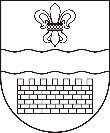 Daugavpils pilsētas pašvaldība  DAUGAVPILS ZINĀTŅU VIDUSSKOLARaiņa iela 30, Daugavpils, LV-5401, tālr. 654-21923, e-pasts: dzv@daugavpils.edu.lv----------------------------------------------------------------------------------------------------------------DaugavpilīUZAICINĀJUMSiesniegt piedāvājumuTirgus izpēte DZV/2022-11Publisko iepirkumu likumā nereglamentētais iepirkums „ Skolēnu krēslu Hugo piegāde Daugavpils Zinātņu vidusskolas vajadzībām”1. Pasūtītājs: 1. Iepirkuma priekšmeta apraksts:Skolēnu krēslu Hugo piegāde Daugavpils Zinātņu vidusskolas vajadzībām, saskaņā ar Tehnisko specifikāciju (2.pielikums).2. Piedāvājumu var iesniegt: pa pastu, elektroniski dzv@daugavpils.edu.lv vai personīgi Raiņa iela 30, Daugavpilī, līdz 2022.gada 15.novembrim plkst.12:00.3. Paredzamā līguma izpildes termiņš: 2 (divi) mēneši4. Piedāvājumā jāiekļauj:pretendenta rakstisks pieteikumu par dalību iepirkuma  procedūrā, kas sniedz īsas ziņas par pretendentu (pretendenta nosaukums, juridiskā adrese, reģistrācijas Nr., kontaktpersonas vārds, uzvārds, tālrunis, fakss, e-pasts) – 1.pielikums;tehniskais - finanšu  piedāvājums, cena jānorāda euro bez PVN 21%. Cenā jāiekļauj visas izmaksas – 2.pielikums.Ar lēmumu var iepazīties mājas lapā: www.daugavpils.lvDirektora vietniece administratīvi saimnieciskajā darbā                                Nadežda Berjoza                                                                                                                       1.pielikumsUzaicinājumam „Skolēnu krēslu Hugo piegāde Daugavpils Zinātņu vidusskolas vajadzībām”                                                                                                             id. Nr.DZV/2022-11     PIETEIKUMSDaugavpilīKomersants___________________________________________________________________________                                                                   (nosaukums)Reģistrācijas Nr. _____________________________________________________________Juridiskā adrese ___________________________________________________________________________Nodokļu maksātāja (PVN) reģistrācijas Nr. ________________________________________tālr.,fakss___________________________ e-pasts__________________________________Kontaktpersonas amats, vārds, uzvārds, tālr.___________________________________________________________________________Bankas rekvizīti ______________________________________________________________________________________________________________________________________________________tā direktora (vadītāja, valdes priekšsēdētāja, valdes locekļa) ar paraksta tiesībām (vārds, uzvārds) personā, ar šī pieteikuma iesniegšanu:Piesakās piedalīties iepirkumā “Skolēnu krēslu Hugo piegāde Daugavpils Zinātņu vidusskolas vajadzībām”, identifikācijas numurs DZV/2022-11, piekrīt visiem iepirkuma nosacījumiem un garantē iepirkuma un normatīvo aktu prasību izpildi. Iepirkuma noteikumi ir skaidri un saprotami.________________________________(uzņēmuma nosaukums)apliecina, ka:visa sniegtā informācija ir pilnīga un patiesa;nekādā veidā nav ieinteresēts nevienā citā piedāvājumā, kas iesniegts šajā iepirkumā;nav tādu apstākļu, kuri liegtu tiesības piedalīties iepirkumā un izpildīt izvirzītās prasības.                                                                                                                  2.pielikumsUzaicinājumam „Skolēnu krēslu Hugo piegāde Daugavpils Zinātņu vidusskolas vajadzībām”                                                                                                                    id. Nr.DZV/2022-11    Tehniskā specifikācija – Pretendenta finanšu piedāvājums„ Skolēnu krēslu Hugo piegāde Daugavpils Zinātņu vidusskolas vajadzībām”*Pretendenta piedāvātā cena ietver visus nodokļus un papildu izmaksas, tajā skaitā piegādes izmaksas.10.11.2022. Nr.DZV/2022-11Pasūtītāja nosaukumsDaugavpils Zinātņu  vidusskolaAdreseRaiņa  iela 30, Daugavpils, LV-5401Reģistrācijas Nr.90009737220Kontaktpersona līguma slēgšanas jautājumosDirektors Vitālijs Azarevičs, tālr. 65421923e-pasts: dzv@daugavpils.edu.lvKontaktpersona tehniskajos jautājumosDirektora vietniece administratīvi saimnieciskajā darbā Nadežda Berjoza, tālr. 26383128Vārds, uzvārds,  amatsParaksts, DatumsPretendenta nosaukumsReģistrācijas numurs Juridiskā adreseTālrunisE-pasta adresePreces aprakstsPreces aprakstsPretendenta piedāvājums(piedāvājuma apraksts)NosaukumsVienvietīgs regulējams skolēnu krēsls Hugo Preces attēls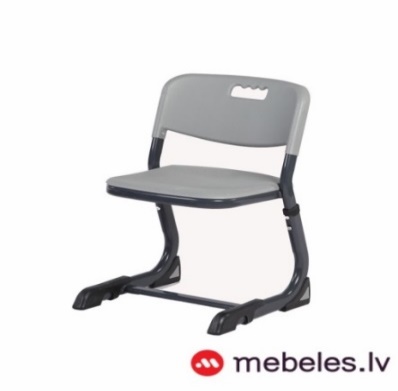 Izmēriplatums 42 cmdziļums 53 cmaugstums no 40 cm līdz 46 cm.StatīvsMetāla rāmis, regulējams, krāsots (pulverkrāsošana).Rāmja tonis – pelēks.Preces aprakstsSēde un muguras atbalsta daļa, izgatavotas no izturīgas plastmasas. Virsmas tonis – pelēks.Krēsliem plastmasas pēdas, kas aizsargā pret grīdas saskrāpēšanu un sašvīkāšanu.Skaits 120 gab.Vienas vienības cena EUR bez PVN:Vienas vienības cena EUR bez PVN:Cena kopā EUR bez PVN:Cena kopā EUR bez PVN:Vārds, uzvārds, amatsParakstsDatums